Sender’s Full NameYour addressDateAddress of the ReceiverDear _____ (Name of the Recipient),The doctors today gave me the best news. They told me that I will be ready to get discharged from the hospital by tomorrow morning. Thank you for your prayers. I know you have been worried about my health and have been continuously praying for my wellness. Now that I am feeling better and am finally ready to go back home, I want to express my gratitude to you.I feel so excited for tomorrow as the past 1 month at the hospital has been very tough for me. It is your prayers and support that worked in my favor so I am sending you some love packed in boxes to thank you. I hope you like these small presents I am sending for you. Take care and have a great day!With Love,_____ (Sender’s Name)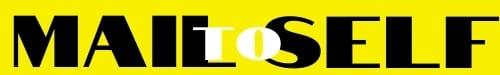 